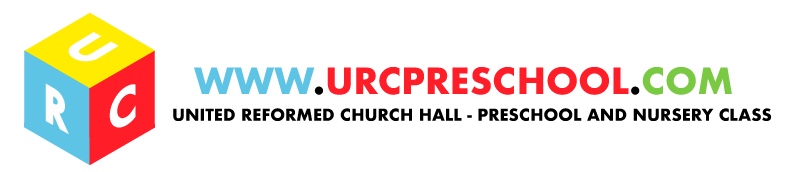                                          manager@urcpreschool.com                                       Preschool phone 07480 369531                                                                                                                October 2018Dear Parents,                                       Since listening to the feedback from a parent survey given out in the Summer, I’m pleased to inform you that Preschool hours will be increasing to offer more choice and flexibility.The church has agreed that from January 2019, we can extend the current sessions to allow 2 afternoon sessions on a Wednesday and Thursday in addition to the morning hours that we already offer. In order to make this possible we will be making minor changes to the times of our morning sessions. The sessions will start at 9am and finish at 12pm, shifting our current time forward by 15 minutes each day. Because of this, we will be offering Lunch club between 12pm and 1pm every day. Please note that drop off time will still be flexible as we are aware that some parents have to drop off siblings at school first.Our new afternoon session will incorporate Lunch club and run from 12pm-3pm. Children are welcome to stay the whole day being dropped off at 9am and being picked up at 3pm.Red group will still spend the four morning sessions up in the nursery but will have the opportunity to spend time downstairs in the main room after lunch club for the afternoon sessions.Unfortunately, we have also decided that with the new longer hours being offered and the low uptake on the Friday afternoon sessions it is no longer feasible to keep this session going.Session FeesMorning session - 9am to 12noon                                 £25.00Morning session plus lunch club - 9am to 1pm              £31.00Afternoon Session - 12pm - 3pm                                    £25.00All day session - 9am to 3pm                                         £45.00If you would like to increase your child’s days or you are interested in an afternoon session or the full day for your child in January 2019, please complete and return the form below.………………………………………………………………………………………………………………………………………………………Child’s name ………………………………………………….Monday morning session …………………Tuesday morning session   ………………Wednesday morning session ………………Thursday morning session ………………….Wednesday afternoon session   ……………Thursday afternoon session   ………………Wednesday full day session ………………Thursday full day session ………………